          Piaristická spojená škola sv. Jozefa Kalazanského, Piaristická 6, 949 01 Nitra   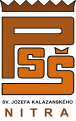 VyhlásenieVyhlasujem, že beriem na vedomie skutočnosť,že ak sa moje dieťa:______________________________________________dopustí závažného priestupku voči školskému poriadku a vnútornému poriadku lyžiarskeho výchovno-výcvikového  kurzu, môže byť jeho kurz ukončený bez náhrady vrátenia peňazí. Zároveň sa zaväzujem uhradiť výdavky spojené s poškodením majetku na lyžiarskom kurze, ktoré spôsobí moje dieťa.V Nitre _______________                               _______________________________   podpis rodiča/ zákonného zástupcu